AVISO DE PRIVACIDAD INTEGRAL DEL TRÁMITE DE RESOLUCIÓN DE EQUIVALENCIAS DE ESTUDIOS DE TIPO MEDIA SUPERIOR Y SUPERIOREn cumplimiento a Ley General de Protección de Datos Personales en Posesión de los Sujetos Obligados y la Ley de Protección de Datos Personales Posesión de Sujetos Obligados para el Estado de Quintana Roo, la Secretaría de Educación de Quintana Roo, en lo subsiguiente la SEQ, en su calidad de Sujeto Obligado que recaba y ejerce tratamiento sobre datos personales, emite el siguiente: AVISO DE PRIVACIDADLa Secretaría de Educación de Quintana Roo (SEQ), con domicilio en la avenida Insurgentes, número 600, colonia Gonzalo Guerrero, código postal 77020, de la Ciudad de Chetumal, Quintana Roo, informa que es el responsable del tratamiento de los Datos Personales que nos proporcione, los cuales serán protegidos de conformidad a lo dispuesto por la Ley General de Protección de Datos Personales en Posesión de los Sujetos Obligados, la Ley de Protección de Datos Personales en Posesión de Sujetos Obligados para el Estado de Quintana Roo y demás normatividad que resulte aplicable. ¿Qué datos personales se recaban y para qué finalidad? Sus datos personales que serán utilizados para el trámite de resolución de equivalencias de estudios realizados dentro del Sistema Educativo Nacional que sean equiparables entre sí, con fundamento en el artículo 14  fracción III de la Ley General de Educación, el Acuerdo 286 por el que se establecen los lineamientos que determinan las normas y criterios generales, a que se ajustarán la revalidación de estudios realizados en el extranjero y la equivalencia de estudios, así como los procedimientos por medio de los cuales se acreditarán conocimientos correspondientes a niveles educativos o grados escolares adquiridos en forma autodidacta, a través de la experiencia laboral o con base en el régimen de certificación referido a la formación para el trabajo y artículos 27 fracción V y 142 de la Ley de Educación del Estado de Quintana Roo.Para esta finalidad, especifique por favor qué tratamiento desea que se le dé a sus datos personales:  Sí deseo que mis datos personales sean tratados para recibir información sobre acciones de capacitación o eventos de los SEQ. 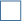  No deseo que mis datos personales sean tratados para recibir información sobre acciones de capacitación o eventos de los SEQ. Para las finalidades antes señaladas se recaban los siguientes datos personales:Acta de NacimientoCertificado parcial del nivel a equipararCertificado del antecedente académicoDomicilioCorreo electrónicoTeléfonoSe informa que no se recabarán datos personales sensibles.Fundamento para el tratamiento de datos personales La Secretaría de Educación de Quintana Roo (SEQ), trata los datos personales antes señalados con fundamento en el artículo 137 de la Ley de Transparencia y Acceso Información Pública para el Estado de Quintana Roo, artículo 14  fracción III de la Ley General de Educación, el Acuerdo 286 por el que se establecen los lineamientos que determinan las normas y criterios generales, a que se ajustarán la revalidación de estudios realizados en el extranjero y la equivalencia de estudios, así como los procedimientos por medio de los cuales se acreditarán conocimientos correspondientes a niveles educativos o grados escolares adquiridos en forma autodidacta, a través de la experiencia laboral o con base en el régimen de certificación referido a la formación para el trabajo y artículos 27 fracción V y 142 de la Ley de Educación del Estado de Quintana Roo.Transferencia de Datos Se informa que no se realizarán transferencias de datos personales, salvo aquéllas que sean necesarias para atender requerimientos de información de una autoridad competente, que estén debidamente fundados y motivados. ¿Dónde se pueden ejercer los derechos de acceso, rectificación, corrección y oposición de datos personales? El Titular de los Datos Personales, podrá ejercer sus derechos de Acceso, Rectificación, Cancelación y Oposición (ARCO), solicitando lo conducente ante la Unidad de Enlace para la Transparencia y Acceso a la Información Pública, ubicada en avenida Insurgentes, colonia Gonzalo Guerrero, código postal 77020 en Chetumal, Quintana Roo. La solicitud de derechos ARCO, conforme a lo dispuesto en la Ley General de Protección de Datos Personales en Posesión de Sujetos Obligados y la Ley de Protección de Datos Personales en Posesión de Sujetos Obligados para el Estado de Quintana Roo, podrá realizarla de manera personal, mediante el formato de Solicitud de Derechos ARCO de la Secretaría de Educación de Quintana Roo (SEQ), mismo que podrá descargar en la presente liga: http://qroo.gob.mx/seq/datos-personales  o a través del Sistema INFOMEX Quintana Roo, mediante la liga: http://infomex.qroo.gob.mxEn el caso de requerir asesoría en el tema de Protección de Datos Personales, puede acudir ante la Secretaría de Educación de Quintana Roo (SEQ), con el Lic. Enrique Miguel Paniagua Lara, quien ocupa el cargo de Director de Asuntos Jurídicos, en horario de atención de lunes a viernes de 09:00 a 16:00 horas. Cabe señalar que contra la negativa de dar trámite a toda solicitud para el ejercicio de los derechos ARCO o por falta de respuesta del Responsable, procederá la interposición de recurso de revisión a que se refiere el artículo 94 de Ley General de Protección de Datos Personales en Posesión de Sujetos Obligados y los artículos 115 al 135 de la Ley Local en la materia. En caso de que exista un cambio en este Aviso de Privacidad, lo haremos de su conocimiento y a través del sitio web de la Dependencia http://qroo.gob.mx/seq  en la sección “Datos Personales”.Aviso de Privacidad: Del trámite de resolución de Equivalencia de Estudios de Tipo Media Superior y Superior.*Aviso de Privacidad: En cumplimiento a Ley General de Protección de Datos Personales en Posesión de los Sujetos Obligados y la Ley de Protección de Datos Personales en Posesión de Sujetos Obligados de Quintana Roo, la Secretaría de Educación de Quintana Roo (SEQ), con domicilio en la avenida Insurgentes, número 600, colonia Gonzalo Guerrero, código postal 77020, de la Ciudad de Chetumal, Quintana Roo, en su calidad de Sujeto Obligado informa que es el responsable del tratamiento de los Datos Personales que nos proporcione, los cuales serán protegidos de conformidad a lo dispuesto por la citada Ley y demás normatividad que resulte aplicable. Los Datos Personales que recabamos de Usted, los utilizaremos principalmente para el trámite de resolución de equivalencias de estudios realizados dentro del Sistema Educativo Nacional que sean equiparables entre sí  y de manera adicional, para el control interno, la elaboración de informes sobre el servicio brindado y con fines estadísticos; asumiendo la obligación de cumplir con las medidas legales y de seguridad suficientes para proteger los Datos Personales que se hayan recabado. Para mayor detalle consulte, nuestro Aviso de Privacidad Integral en: http://qroo.gob.mx/seq en la sección “Datos Personales”.